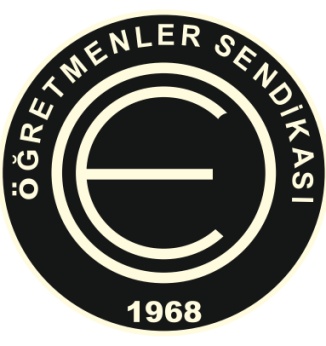 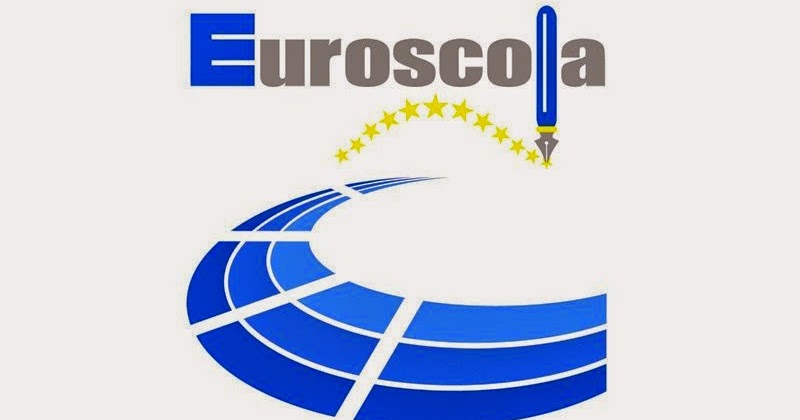 K.T.O.E.Ö.S.Kıbrıs Türk Orta Eğitim Öğretmenler Sendikası2023 – 2024 Eğitim Öğretim Yılı Avrupa Parlamentosu Euroscola Programı Öğrenci Başvuru FormuÖğrenciye Ait BilgilerVelilere Ait Bilgiler Anne BabaBaşvuru esnasında dikkat edilmesi gereken hususlar: 2006-2007 doğumlu olunması gerekmektedir.Başvurular AB Kimlik veya Pasaport Fotokopisiyle yapılmalıdır.Eksik belge ile yapılan ve/veya son başvuru tarihi olan 23 Kasım 2023 / Perşembe, mesai bitimi (17:00) sonrası yapılacak başvurular kabul edilmeyecektir. Başvurular elden sendikamız sekreterliğine yapılmalıdır.İsimSoy isimDoğum tarihiOkul AB Kimlik veya Pasaport No Cep Tele-posta: ………………………………………………………@......................................................………………………………………………………@......................................................………………………………………………………@......................................................………………………………………………………@......................................................………………………………………………………@......................................................İsimSoy isimCep TelİsimSoy isimCep Tel